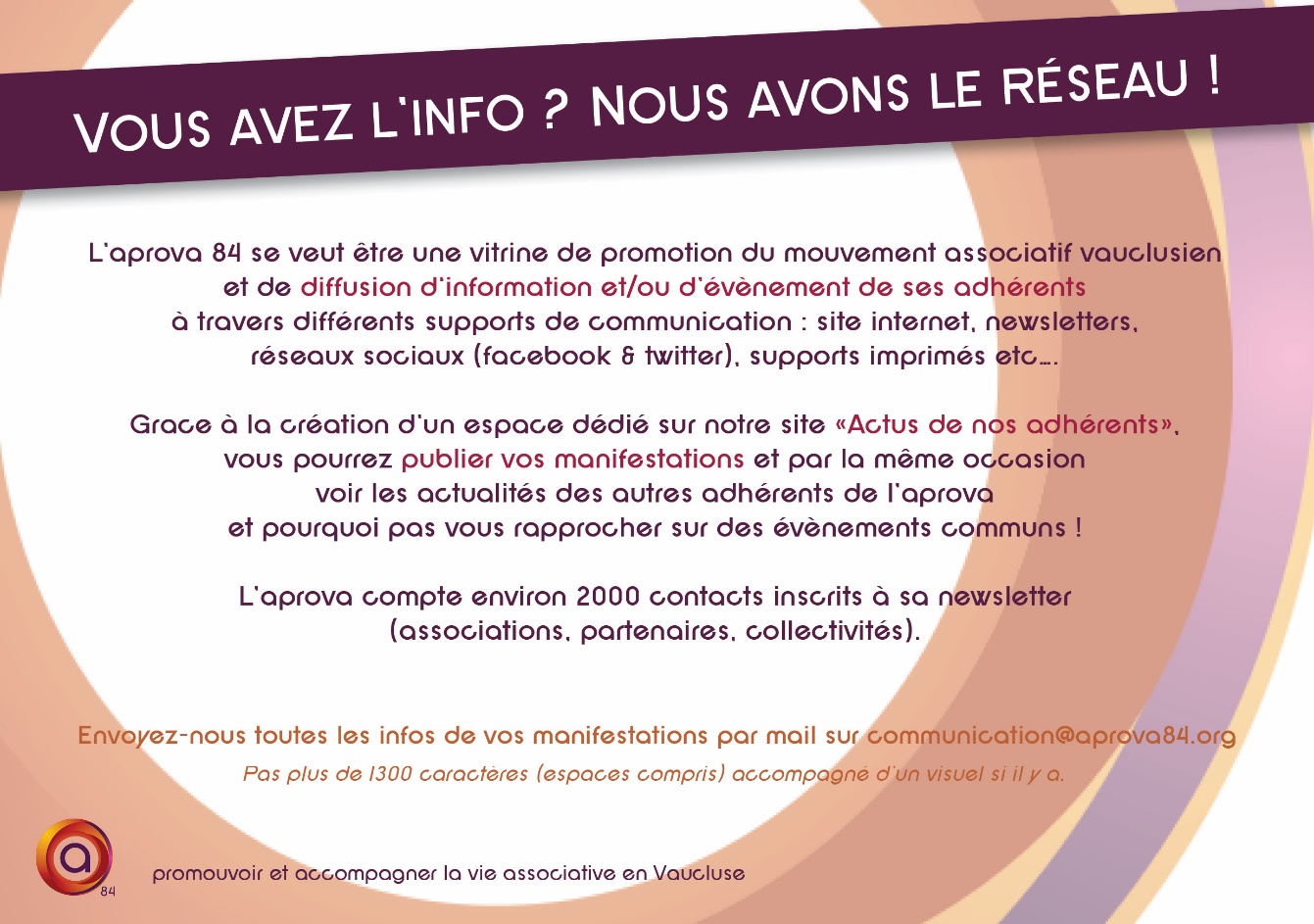 OPTIMISONS NOTRE COMMUNICATION !FICHE NAVETTE POUR DIFFUSION DE VOS MANIFESTATIONS SUR NOTRE SITE INTERNET(Pour la publication veuillez nous envoyer les éléments au moins 1 semaine avant la date de l’événement)Date de saisie de la fiche :Nom de l’évènement :Contact :Lieu :Date :Programme, contenu et visuel de l’évènement (max 1300 caractères) :Lien internet de votre manifestation (pour rediriger directement sur la page de votre site) :Votre évènement est-il relayé sur Facebook ? ☐ oui       ☐ nonOù trouver l’info ?Votre évènement est-il relayé sur Twitter ? ☐ oui       ☐ nonUn hashtag de l’évènement ?Votre assoSite internetCompte Facebook de l’association☐ oui       ☐ non Nom de la page Facebook de l’association :Attention si vous avez une page perso il faut aimer notre page Facebook pour recevoir nos informations et que l’on puisse diffuser vos infosCompte Twitter☐ oui       ☐ nonNom du compte :                                               Un hashtag :                                                                                                                                VISUEL                                                                                                                     (poids : moins de 1 Mo)                                                                                                                      nous l’envoyer par mail sur                                                                     c                                                                                                                                          communication@aprova84.org